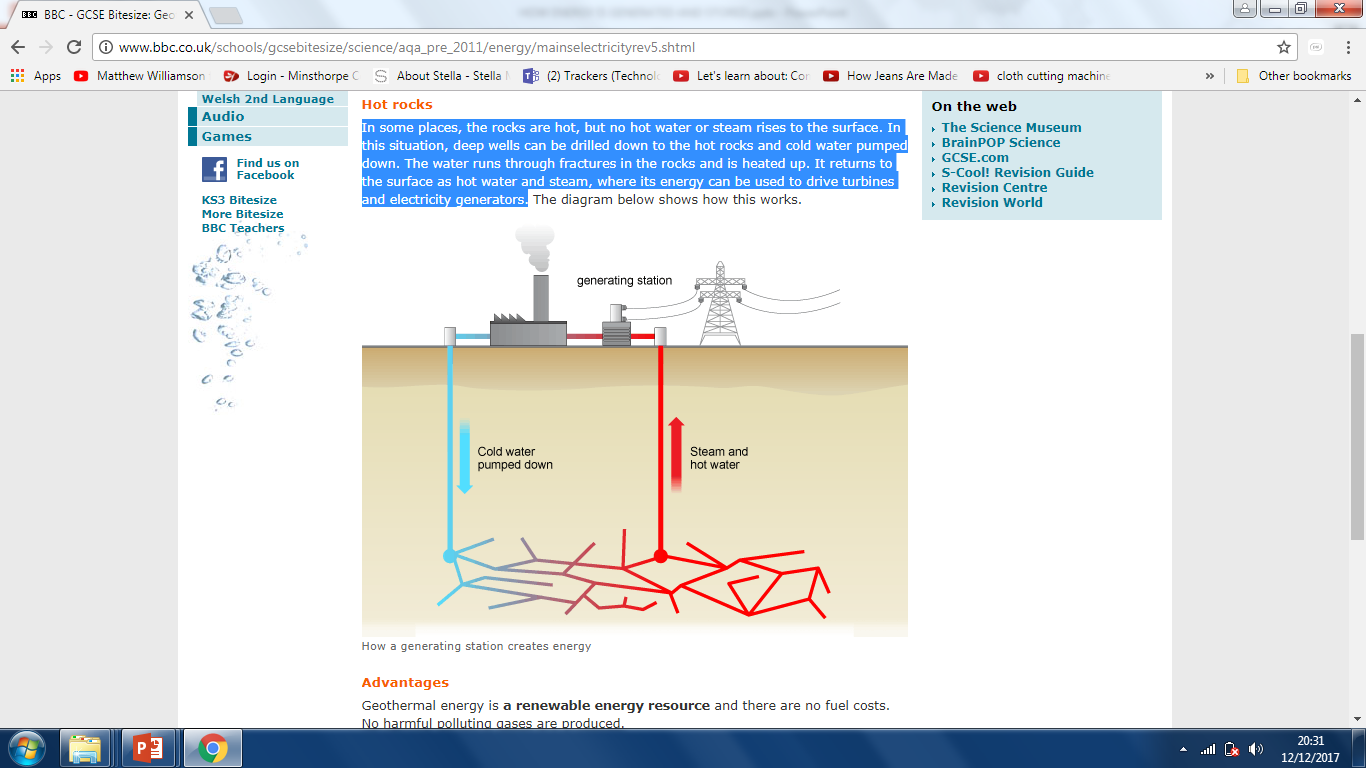 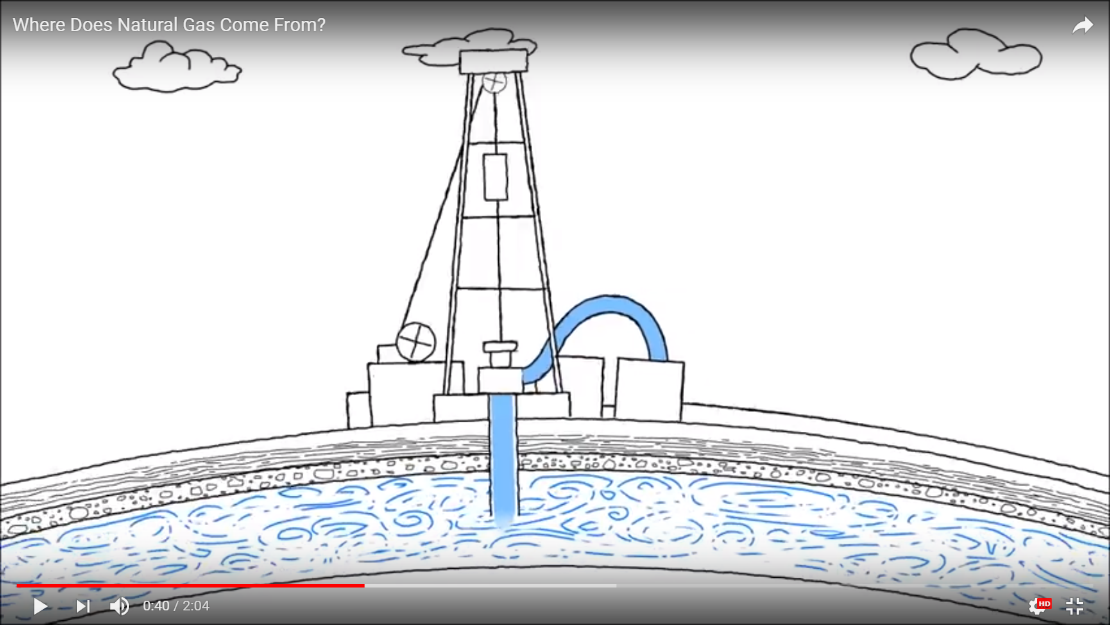 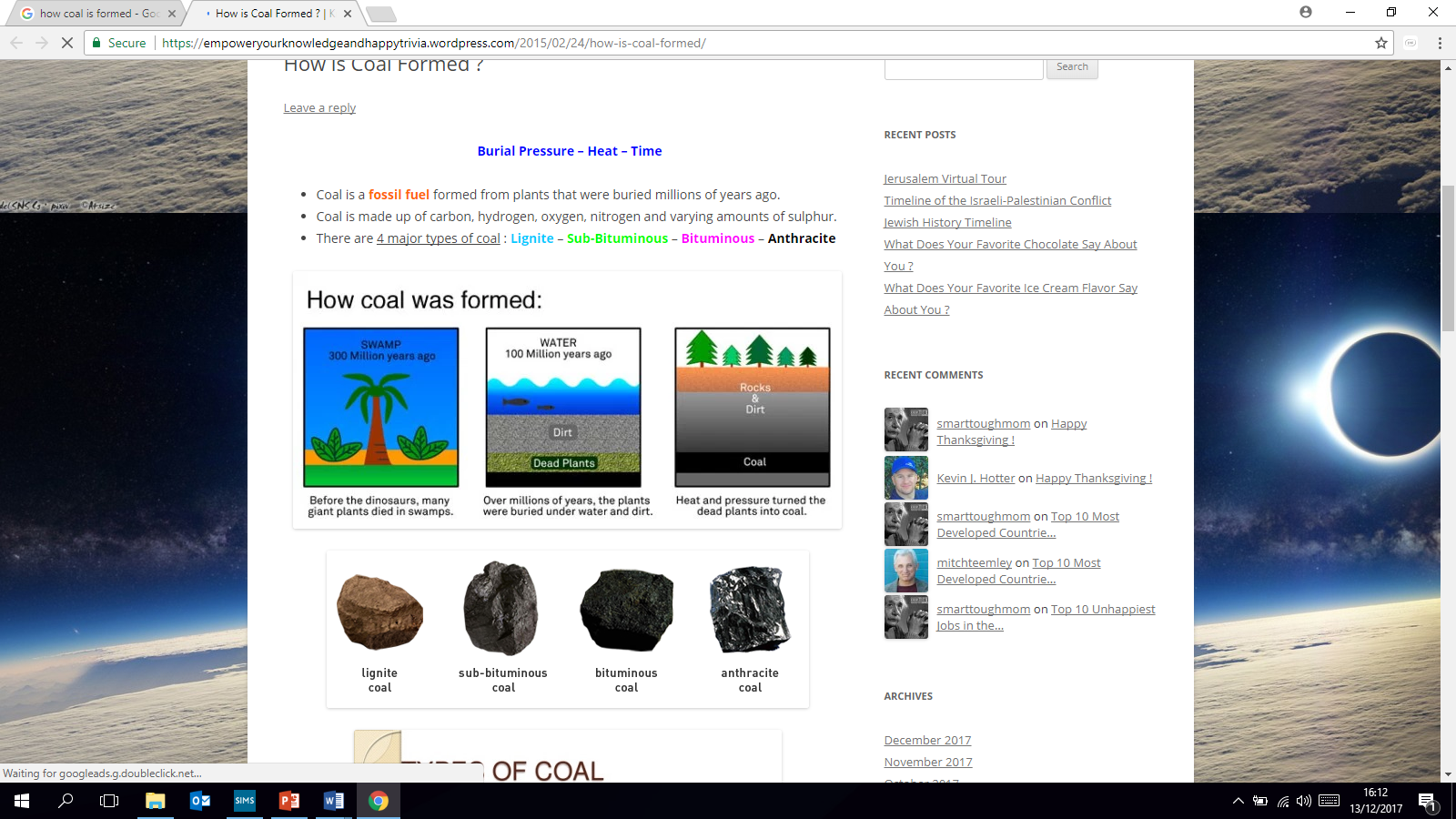 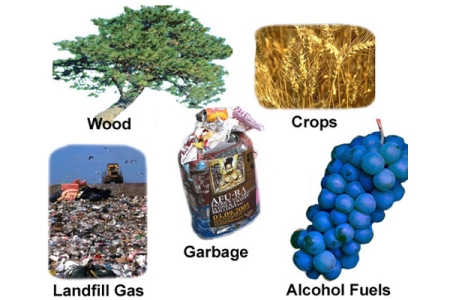 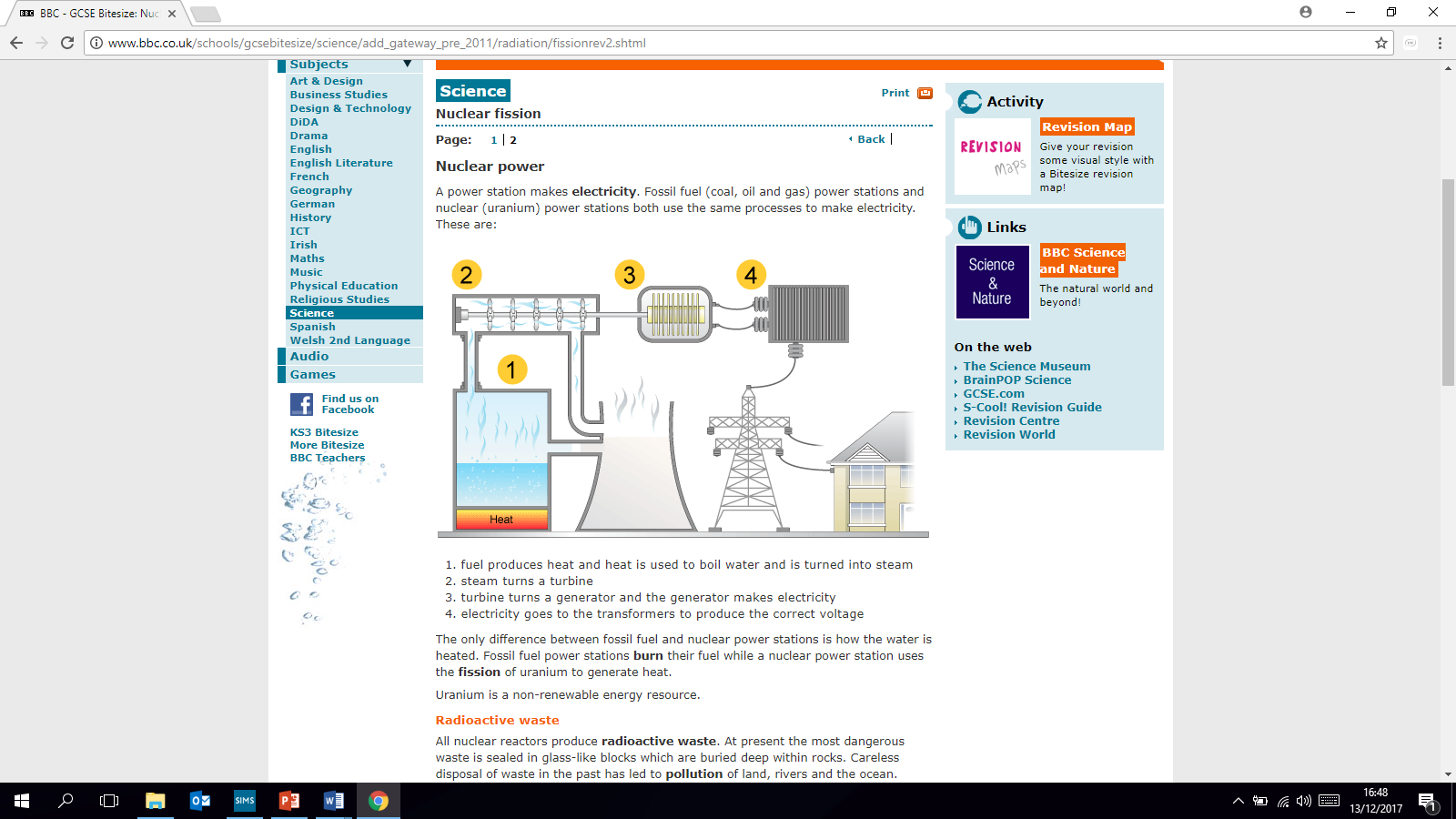 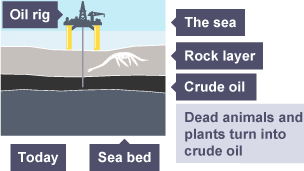 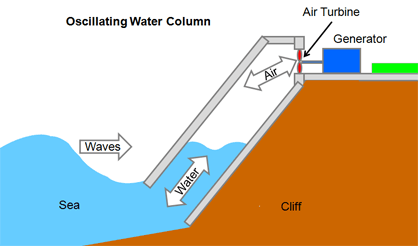 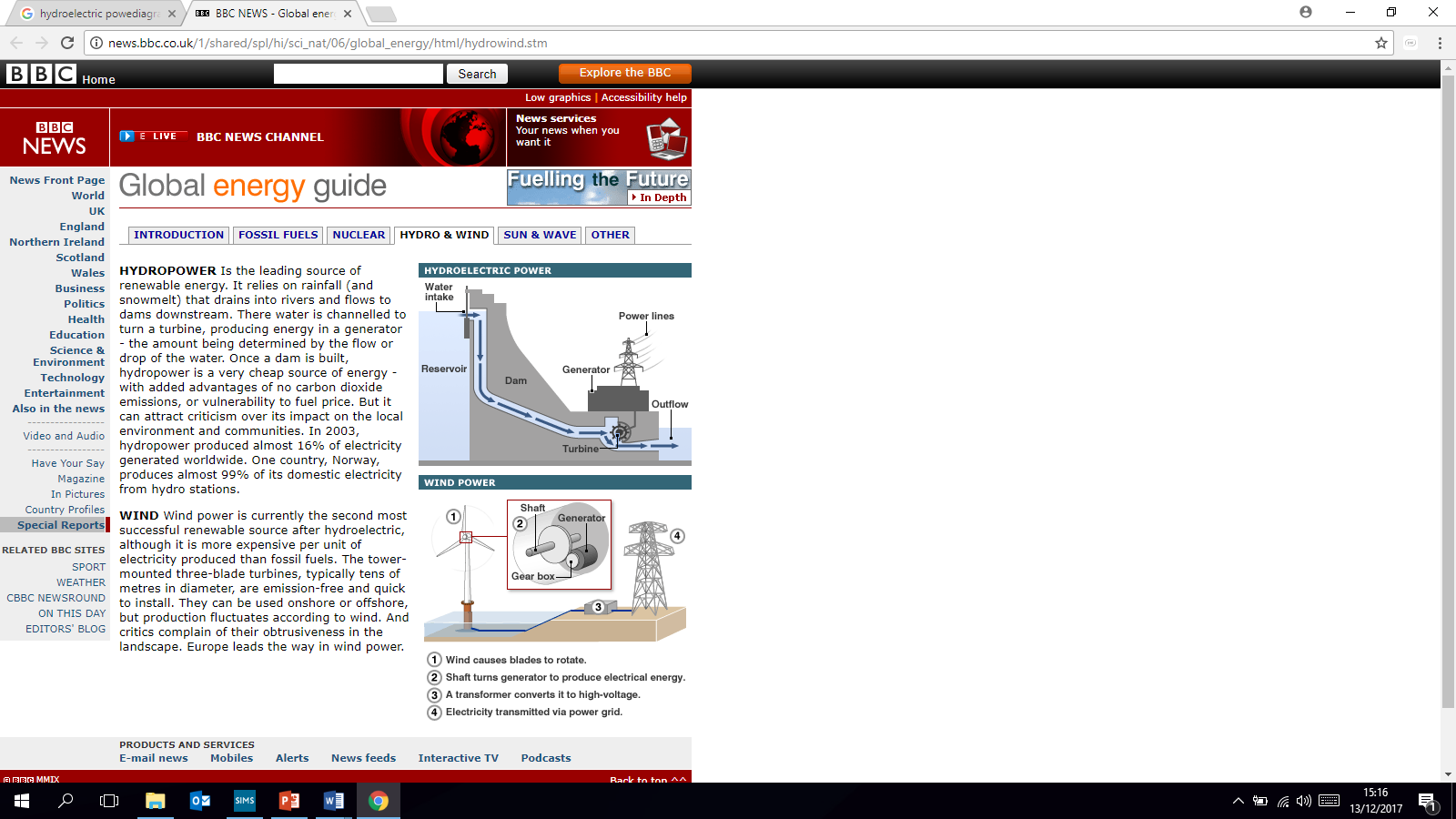 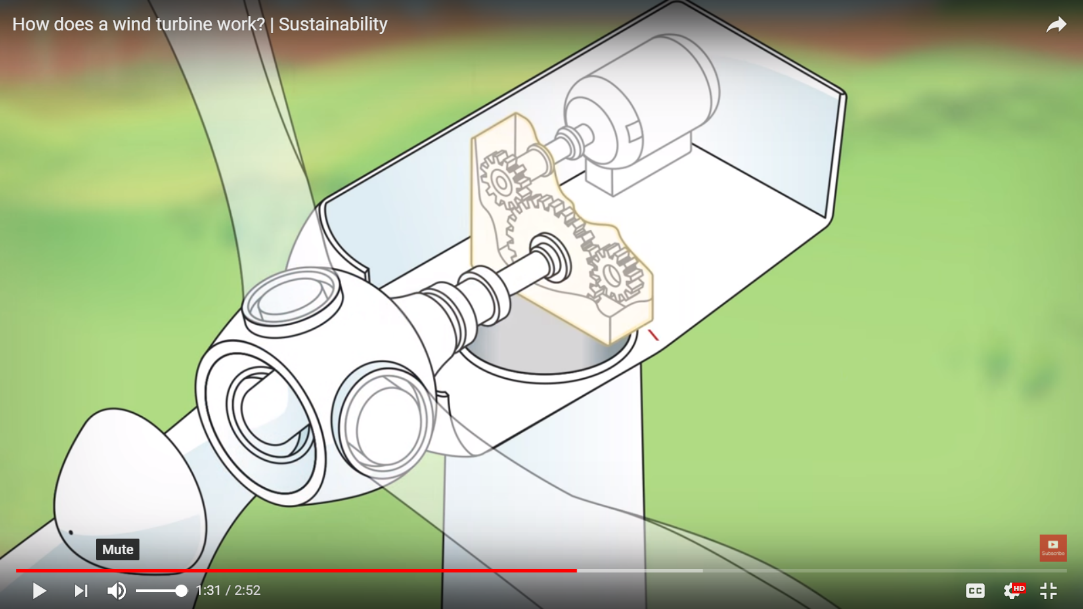 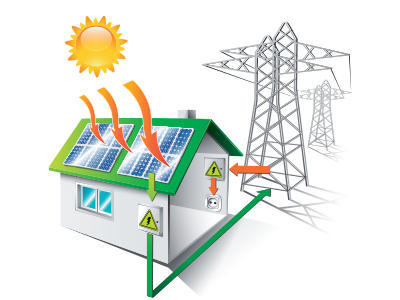 Millions of years ago, ----------------------------------------------------------- lived in the water. They died and fell to the -----------------------------------Sand and rocks -----------------------------------------------------With ---------------------------------------------- they turned into rocks---------------- from earth caused dead plants/animals to --------------------------------------------------- 